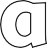 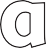 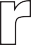 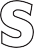 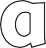 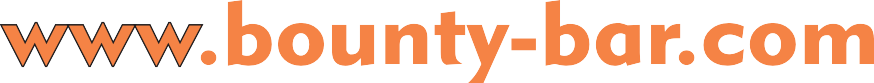 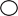 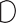 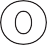 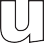 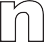 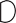 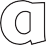 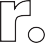 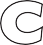 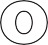 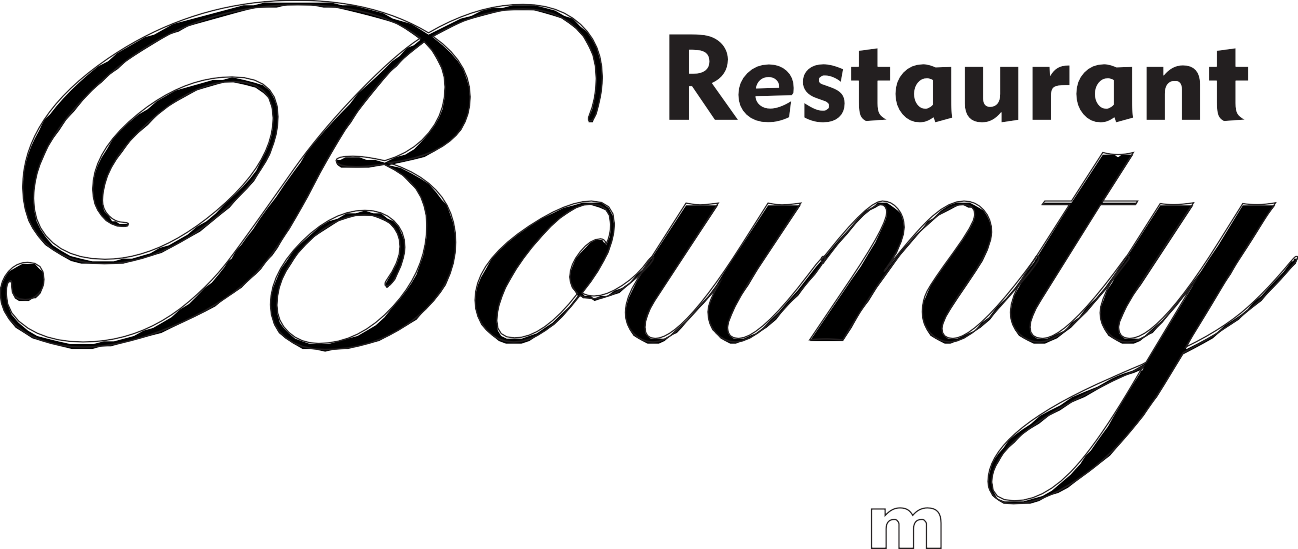 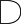 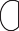 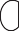 WELCOME PARTY26.6., WEDNESDAY, 21:30We are proud to invite you to our welcome party for coaches/officials, at Bounty restaurant, located on Makarska most beautiful beach.Wednesday, at 21:30, after the opening ceremony.Join us and enjoy in food, drinks and exchange experiences with teams from all over the Europe.Pozivamo Vas na druzenje trenera, u restoranu Bounty, na centralnoj plaza, odmah nakon ceremonije otvaranja,u 21:30. Veselimo se vasem dolasku.